Continuous Learning PlanGrade 4Week of May 4, 2020All assignments and related links will be posted in Google Classroom pages.  This is an overview of what your child will be working on each day. ELA, Math and Science assignments are required.  All other assignments are optional enrichment opportunities for students.
Questions?E-mail us!  We want to hear from you!  Send us questions, tell us what you’re reading, or just write a message to say hi!Plan de Aprendizaje ContinuoGrado 4Semana de Mayo 4, 2020Todas las tareas y enlaces relacionados se publicarán en las páginas de Google Classroom. Este es un resumen de lo que su hijo estará trabajando cada día. Se requieren tareas de ELA, matemáticas y ciencias. Todas las demás tareas son oportunidades de enriquecimiento opcionales para los estudiantes.
¿Preguntas?¡Envíanos un correo electrónico! ¡Queremos escuchar de ti! ¡Envíenos sus preguntas, díganos lo que está leyendo o simplemente escriba un mensaje para saludar!MondayTuesdayWednesdayThursdayFridayELA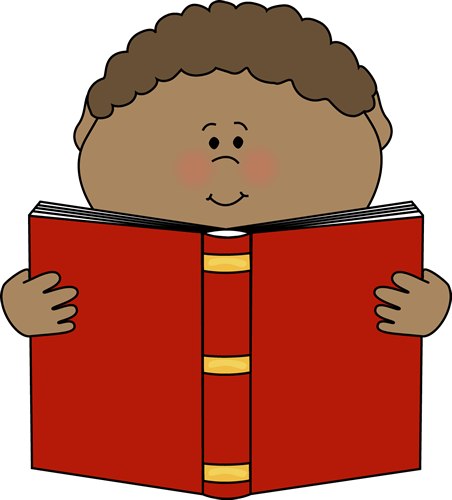 WonderObjective: We will be able to analyze the main idea of an article.Materials: See Google Classroom assignmentWonderObjective: We will be able to analyze an idiom to gain insight into a character.Materials: See Google Classroom assignmentWonderObjective: We will be able to locate text evidence to support a claim about a character’s qualityMaterials: See Google Classroom assignmentWonderObjective: We will be able to analyze characters’ actions in order to infer characters’ feelings.Materials: See Google Classroom assignmentWonderObjective: We will be able to locate text evidence to analyze a characters’ quality.Materials: See Google Classroom assignmentMath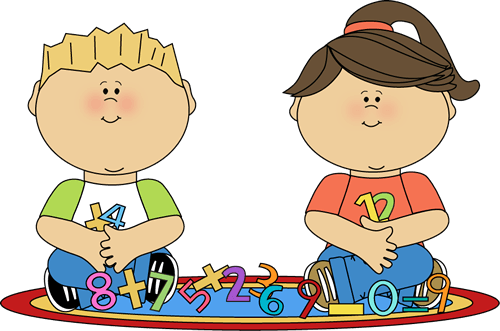 GeometryObjective: We will be able to identify if a shape has a line of symmetry & identify if a drawn line is or is not a line of symmetryMaterials: See Google Classroom assignmentGeometryObjective: We will be able to explain how an angle is created and write the measurement of the angle in degreesSWBAT name if an angle is greater than, less than, or equal to 90 degrees (outside of a shape)Materials: See Google Classroom assignmentGeometryObjective: We will be able to name if an angle is greater than, less than, or equal to 90 degrees (in and outside of a shape).Materials: See Google Classroom assignmentGeometryObjective: We will be able to sort shapes based on their attributes: # of sides, angles, parallel lines, & perpendicular lines.Materials: See Google Classroom assignmentGeometryObjective: We will be able to identify and name polygons based on their attributes.Materials: See Google Classroom assignmentScience/S.S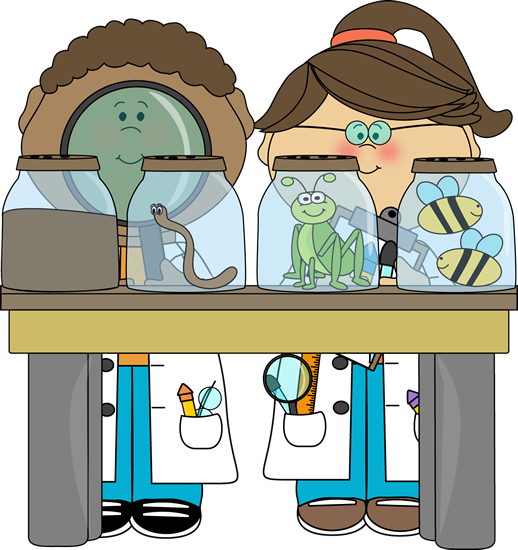 Plants Google Classroom assignment 1Watch the VideoRead the article Complete the questionsPlants Google Classroom assignment 1Watch the VideoRead the article Complete the questionsPlants Google Classroom assignment 2Watch the VideoRead the article Complete the questionsPlants Google Classroom assignment 2Watch the VideoRead the article Complete the questionsPlants Google Classroom assignment 2Watch the VideoRead the article Complete the questionsArt/Fitness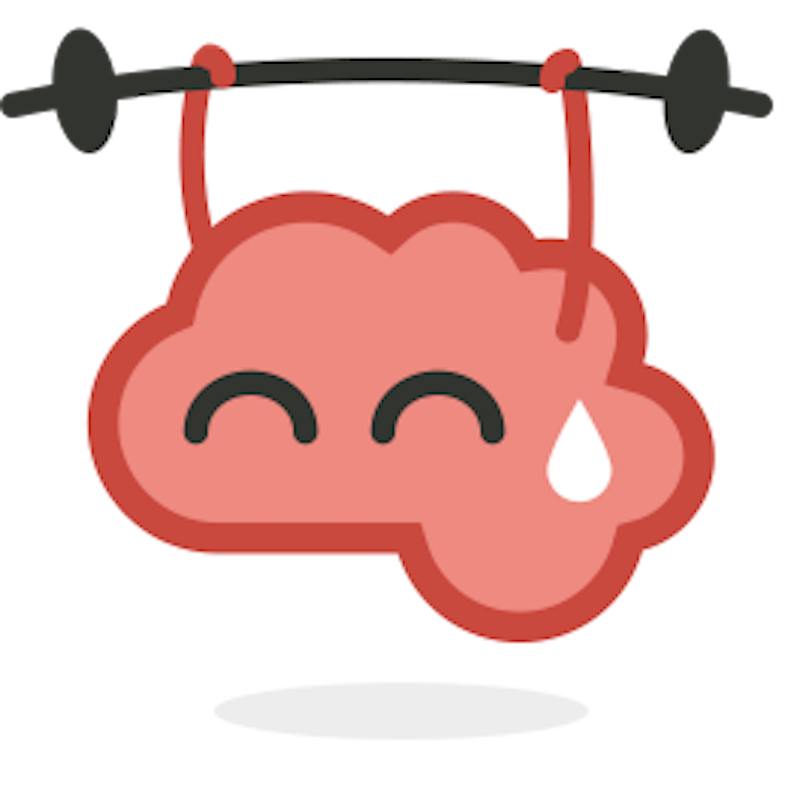 See Resource doc on Google ClassroomSee Resource doc on Google ClassroomSee Resource doc on Google ClassroomSee Resource doc on Google ClassroomSee Resource doc on Google ClassroomIndependent Reading/ST Math/ Fact Fluency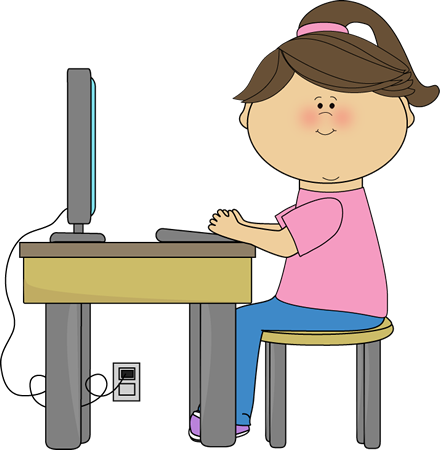 See Resource doc on Google ClassroomSee Resource doc on Google ClassroomSee Resource doc on Google ClassroomSee Resource doc on Google ClassroomSee Resource doc on Google ClassroomMindfulness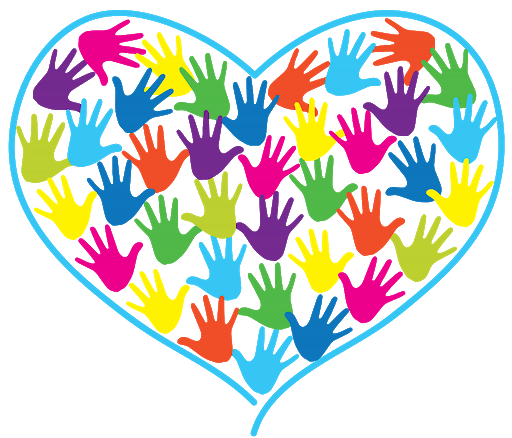 Wellness Wednesday: Watch a video about how being present and using our senses to be Mindful. Link Here.                                          Mindfulness Read Aloud: Attend your teacher’s Read Aloud session this week to learn how focusing on our five senses can make us more present in our lives in the text “Check In: Being Present” by Virginia Loh-Hagan on Epic. Link Here.Wellness Wednesday: Watch a video about how being present and using our senses to be Mindful. Link Here.                                          Mindfulness Read Aloud: Attend your teacher’s Read Aloud session this week to learn how focusing on our five senses can make us more present in our lives in the text “Check In: Being Present” by Virginia Loh-Hagan on Epic. Link Here.Wellness Wednesday: Watch a video about how being present and using our senses to be Mindful. Link Here.                                          Mindfulness Read Aloud: Attend your teacher’s Read Aloud session this week to learn how focusing on our five senses can make us more present in our lives in the text “Check In: Being Present” by Virginia Loh-Hagan on Epic. Link Here.Wellness Wednesday: Watch a video about how being present and using our senses to be Mindful. Link Here.                                          Mindfulness Read Aloud: Attend your teacher’s Read Aloud session this week to learn how focusing on our five senses can make us more present in our lives in the text “Check In: Being Present” by Virginia Loh-Hagan on Epic. Link Here.Wellness Wednesday: Watch a video about how being present and using our senses to be Mindful. Link Here.                                          Mindfulness Read Aloud: Attend your teacher’s Read Aloud session this week to learn how focusing on our five senses can make us more present in our lives in the text “Check In: Being Present” by Virginia Loh-Hagan on Epic. Link Here.GatewayProspectWebsterMs. Goldstein jgoldstein@cdcpsgateway.orgMr. Bannon-GuaspABannon-Guasp@cdcps.orgMr. Parsonscparsons@cdcpswebster.orgMs. Le ale@cdcpsgateway.orgMs. Petersenkpetersen@cdcps.orgMrs. Parrcparr@cdcpswebster.orgMs. Howeschowes@cdcpsgateway.orgMs. Valhuerdilvalhuerdi@cdcps.orgMs. Morrillsmorrill@cdcpswebster.orgLunesMartesMiercolesJuevesViernesELAWonderObjetivo: podremos analizar la idea principal de un artículo.Materiales: ver la tarea de Google ClassroomWonderObjetivo: podremos analizar un idioma para obtener información sobre un personaje.Materiales: ver la tarea de Google ClassroomWonderObjetivo: podremos localizar evidencia de texto para respaldar un reclamo sobre la calidad de un personajeMateriales: ver la tarea de Google ClassroomWonderObjetivo: podremos analizar las acciones de los personajes para inferir los sentimientos de los personajes.Materiales: ver la tarea de Google ClassroomtWonderObjetivo: podremos localizar evidencia de texto para analizar la calidad de los caracteres.Materiales: ver la tarea de Google ClassroomMatematicasGeometriaObjetivo: podremos identificar si una forma tiene una línea de simetría e identificar si una línea dibujada es o no una línea de simetríaMateriales: Ver asignación en Google ClassroomGeometriaObjetivo: podremos explicar cómo se crea un ángulo y escribir la medida del ángulo en gradosNombre SWBAT si un ángulo es mayor, menor o igual a 90 grados (fuera de una forma)Materiales: Ver asignación en Google ClassroomGeometriaObjetivo: podremos nombrar si un ángulo es mayor, menor o igual a 90 grados (dentro y fuera de una figura).Materiales: Ver asignación en Google ClassroomGeometriaObjetivo: podremos ordenar formas en función de sus atributos: # de lados, ángulos, líneas paralelas y líneas perpendiculares.Materiales: Ver asignación en Google ClassroomGeometriaObjetivo: podremos identificar y nombrar polígonos basados en sus atributos.Materiales: Ver asignación en Google ClassroomCiencia/S.SPlantas de asignación de Google Classroom 1Ver el VideoLeer el ArticuloCompletar las PreguntasPlantas de asignación de Google Classroom 1Ver el VideoLeer el ArticuloCompletar las PreguntasPlantas de asignación de Google Classroom 2 Ver el VideoLeer el ArticuloCompletar las PreguntasPlantas de asignación de Google Classroom 2 Ver el VideoLeer el ArticuloCompletar las PreguntasPlantas de asignación de Google Classroom 2 Ver el VideoLeer el ArticuloCompletar las PreguntasArte/FitnessVer documento de recursos en Google ClassroomVer documento de recursos en Google ClassroomVer documento de recursos en Google ClassroomVer documento de recursos en Google ClassroomVer documento de recursos en Google ClassroomLectura Independiente/ST Math/ Fact FluencyVer documento de recursos en Google ClassroomVer documento de recursos en Google ClassroomVer documento de recursos en Google ClassroomVer documento de recursos en Google ClassroomVer documento de recursos en Google ClassroomAtencion PlenaAtención Plena Miércoles: Mire un video sobre cómo estar presente y usar nuestros sentidos para estar atento. Enlace Aqui .                                          Atención Plena Leer en Voz Alta: Asista a la sesión de lectura en voz alta de su maestro esta semana para aprender cómo centrarnos en nuestros cinco sentidos puede hacernos más presentes en nuestras vidas en el texto "Check In: Being Present" de Virginia Loh-Hagan en Epic. Enlace Aqui.Atención Plena Miércoles: Mire un video sobre cómo estar presente y usar nuestros sentidos para estar atento. Enlace Aqui .                                          Atención Plena Leer en Voz Alta: Asista a la sesión de lectura en voz alta de su maestro esta semana para aprender cómo centrarnos en nuestros cinco sentidos puede hacernos más presentes en nuestras vidas en el texto "Check In: Being Present" de Virginia Loh-Hagan en Epic. Enlace Aqui.Atención Plena Miércoles: Mire un video sobre cómo estar presente y usar nuestros sentidos para estar atento. Enlace Aqui .                                          Atención Plena Leer en Voz Alta: Asista a la sesión de lectura en voz alta de su maestro esta semana para aprender cómo centrarnos en nuestros cinco sentidos puede hacernos más presentes en nuestras vidas en el texto "Check In: Being Present" de Virginia Loh-Hagan en Epic. Enlace Aqui.Atención Plena Miércoles: Mire un video sobre cómo estar presente y usar nuestros sentidos para estar atento. Enlace Aqui .                                          Atención Plena Leer en Voz Alta: Asista a la sesión de lectura en voz alta de su maestro esta semana para aprender cómo centrarnos en nuestros cinco sentidos puede hacernos más presentes en nuestras vidas en el texto "Check In: Being Present" de Virginia Loh-Hagan en Epic. Enlace Aqui.Atención Plena Miércoles: Mire un video sobre cómo estar presente y usar nuestros sentidos para estar atento. Enlace Aqui .                                          Atención Plena Leer en Voz Alta: Asista a la sesión de lectura en voz alta de su maestro esta semana para aprender cómo centrarnos en nuestros cinco sentidos puede hacernos más presentes en nuestras vidas en el texto "Check In: Being Present" de Virginia Loh-Hagan en Epic. Enlace Aqui.GatewayProspectWebsterMs. Goldstein jgoldstein@cdcpsgateway.orgMr. Bannon-GuaspABannon-Guasp@cdcps.orgMr. Parsonscparsons@cdcpswebster.orgMs. Le ale@cdcpsgateway.orgMs. Petersenkpetersen@cdcps.orgMrs. Parrcparr@cdcpswebster.orgMs. Howeschowes@cdcpsgateway.orgMs. Valhuerdilvalhuerdi@cdcps.orgMs. Morrillsmorrill@cdcpswebster.org